HORARIOS ÁRABE, HEBREO, QUECHUA Y RUSO 2018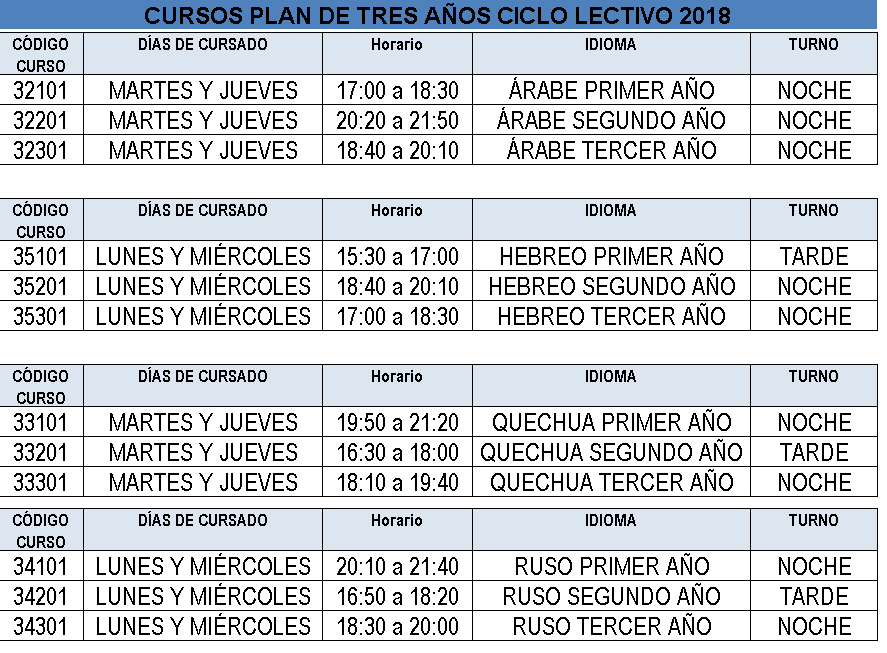 